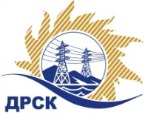 Акционерное Общество«Дальневосточная распределительная сетевая компания»ПРОТОКОЛ № 109/УКС -РЗакупочной комиссии по рассмотрению заявок по аукциону в электронной форме на право заключения договора выполнения работ: Мероприятия по строительству и реконструкции электрических сетей до 10 кВ для технологического присоединения потребителей (в том числе ПИР) на территории филиала «Приморские ЭС» (Партизанский р-н, г. Большой Камень, г. Артем, Надеждинский р-н, Михайловский р-н, Шкотовский р-н) Закупка 11955-КС-КС ПИР СМР-2019-ДРСККОЛИЧЕСТВО ПОДАННЫХ ЗАЯВОК НА УЧАСТИЕ В ЗАКУПКЕ: 3 (три) заявок.КОЛИЧЕСТВО ОТКЛОНЕННЫХ ЗАЯВОК: 0  (ноль) заявок.ВОПРОСЫ, ВЫНОСИМЫЕ НА РАССМОТРЕНИЕ ЗАКУПОЧНОЙ КОМИССИИ: О рассмотрении результатов оценки заявок Участников.О признании заявок соответствующими условиям Документации о закупке.ВОПРОС № 1.  О рассмотрении результатов оценки заявок УчастниковРЕШИЛИ:Признать объем полученной информации достаточным для принятия решения.Принять к рассмотрению заявки следующих участников.ВОПРОС № 2. О признании заявок соответствующими условиям Документации о закупкеРЕШИЛИ:Признать заявки №№ 1/УКС-1, 1/ УКС-2, 1/ УКС-3 соответствующими условиям Документации о закупке и принять их к дальнейшему рассмотрению.Заявки участников допускаются к участию в аукционе с учетом норм п.4.14 Документации о закупке, согласно которому, в случае если Участником представлена заявка, содержащая предложение о поставке товаров иностранного происхождения или предложение о выполнении работ, оказании услуг иностранными лицами, договор с таким Участником (в случае его победы в аукционе) заключается по цене, сниженной на 15% от предложенной им в ходе аукциона цены договора.Коврижкина Е.Ю. тел. 397208г. Благовещенск«05» декабря  2019№п/пИдентификационный номер УчастникаДата и время регистрации заявкиРегистрационный номер участника: 1/УКС-112.11.2019 15:44Регистрационный номер участника: 1/УКС-222.11.2019 05:24Регистрационный номер участника: 1/УКС-322.11.2019 05:28№ п/пНаименование и адрес УчастникаДата и время регистрации заявокЦена заявки, руб. без НДС1Регистрационный номер участника: 1/УКС-112.11.2019 15:44Цена: 22 896 012,41 руб. без учета НДС 2Регистрационный номер участника: 1/УКС-222.11.2019 05:24Цена: 22 896 012,41 руб. без учета НДС 3Регистрационный номер участника: 1/УКС-322.11.2019 05:28Цена: 22 896 012,41 руб. без учета НДС Секретарь Закупочной комиссии  1 уровня АО «ДРСК»____________________М.Г. Елисеева